 4 класс.Окружающий мирЗадание A1  Уровень: 1    Вид: практика    Класс: 4Выбери орган вкуса человекаВарианты:Задание A2  Уровень: 1    Вид: практика    Класс: 4Выбери орган слуха человекаВарианты:Задание A3  Уровень: 1    Вид: практика    Класс: 4Выбери орган обоняния человекаВарианты:Задание A4  Уровень: 1    Вид: практика    Класс: 4Выбери орган осязания человекаВарианты:Задание A5  Уровень: 1    Вид: практика    Класс: 4Наука, которая учит нас бережно относиться к природе, называется...Варианты:Задание A6  Уровень: 1    Вид: практика    Класс: 4Наука, которая учит нас бережно относиться к природе, называется...Варианты:Задание A7  Уровень: 1    Вид: практика    Класс: 4Отметь группу, в которой перечислены только насекомыеВарианты:Задание A8  Уровень: 1    Вид: практика    Класс: 4Отметь группу, в которой перечислены только млекопитающиеВарианты:Задание A9  Уровень: 1    Вид: практика    Класс: 4Наука, которая учит нас бережно относиться к природе, называется...Варианты:Задание A10  Уровень: 1    Вид: практика    Класс: 4Выбери орган зрения человекаВарианты:Задание A11  Уровень: 1    Вид: практика    Класс: 4Наука, которая учит нас бережно относиться к природе, называется...Варианты:Задание A12  Уровень: 1    Вид: практика    Класс: 4Наука, которая учит нас бережно относиться к природе, называется...Варианты:Задание A13  Уровень: 1    Вид: практика    Класс: 4Выбери вариант правильного питанияВарианты:Задание A14  Уровень: 1    Вид: практика    Класс: 4Выбери правильный вариант поведения в ситуации:При переходе через дорогу нужно...Варианты:Задание A15  Уровень: 1    Вид: практика    Класс: 4Выбери вариант правильного питанияВарианты:Задание A16  Уровень: 1    Вид: практика    Класс: 4Выбери вариант правильного питанияВарианты:Задание A17  Уровень: 1    Вид: практика    Класс: 4Выбери правильный вариант поведения в ситуации:Увидев в общественном транспорте забытые вещи, нужно...Варианты:Задание A18  Уровень: 1    Вид: практика    Класс: 4Выбери правильный вариант поведения в ситуации:После пикника на природе у вас остался мусор, надо...Варианты:Задание A19  Уровень: 1    Вид: практика    Класс: 4Выбери правильный вариант поведения в ситуации:Чтобы не получить травму на детской площадке, нужно...Варианты:Задание A20  Уровень: 1    Вид: практика    Класс: 4Выбери правильный вариант поведения в ситуации:При купании в реке или озере...Варианты:Задание A21  Уровень: 1    Вид: практика    Класс: 4Выбери правильный ответ:Город Санкт-Петербург основал в 1703 году...Варианты:Задание A22  Уровень: 1    Вид: практика    Класс: 4Выбери правильный ответ:Город Санкт-Петербург основал в 1703 году...Варианты:Задание A23  Уровень: 1    Вид: практика    Класс: 4Выбери правильный ответ:Город Санкт-Петербург основал в 1703 году...Варианты:Задание A24  Уровень: 1    Вид: практика    Класс: 4Выбери вариант правильного питанияВарианты:Задание A25  Уровень: 1    Вид: практика    Класс: 4Выбери вариант правильного питанияВарианты:Задание A26  Уровень: 1    Вид: практика    Класс: 4Выбери правильный ответ:Город Санкт-Петербург основал в 1703 году...Варианты:Задание A27  Уровень: 1    Вид: практика    Класс: 4Выбери правильный ответ:Город Санкт-Петербург основал в 1703 году...Варианты:Задание A28  Уровень: 1    Вид: практика    Класс: 4Отметь группу, в которой перечислены только рыбыВарианты:Задание A29  Уровень: 1    Вид: практика    Класс: 4Определи, о каком времени года идёт речь.По высокому голубому небу медленно и плавно плывут белоснежные лёгкие облака. С каждым днём становится теплее и теплее. Тает снег, журчат по дорогам ручьи, появляются первые проталинки, на реках начинается ледоход. А осадки теперь выпадают в виде дождя. На деревьях набухают почки, зацветают первоцветы.Варианты:Задание A30  Уровень: 1    Вид: практика    Класс: 4Определи, о каком времени года идёт речь.Наступили холода. Лед сковал реку. Пушистый снег хлопьями падает на землю. Побелели поля и луга. В лесу на елках и соснах лежат белоснежные  шубы. Под елью на снегу видны узоры из разных следов. Солнце светит редко. Воробьи, снегири и синички жмутся к жилью. Они ищут себе пищу.Варианты:Задание A31  Уровень: 1    Вид: практика    Класс: 4Укажи слово, обозначающее явление природыВарианты:Задание A32  Уровень: 1    Вид: практика    Класс: 4Укажи слово, обозначающее явление природыВарианты:Задание A33  Уровень: 1    Вид: практика    Класс: 4Определи, о каком времени года идёт речь.Морозы утихли. Старые сугробы осели и стали плотными. С каждым днем солнце все ярче светит. Его ласковые лучи согревают землю. Ива распустила свои нарядные барашки. Гибкие веточки берез покрылись смолистыми почками. Весело бежит ветерок по лесу. Прилетели грачи. Они начали строить гнезда.Варианты:Задание A34  Уровень: 1    Вид: практика    Класс: 4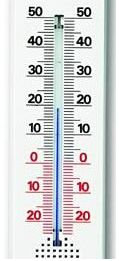 Что обозначает одно маленькое деление на термометре?Варианты:Задание A35  Уровень: 1    Вид: практика    Класс: 4Определи, о каком времени года идёт речь.Падают с берез легкие листья.  Выглядывает  шляпка позднего гриба. Вода в лесных ручьях прозрачная. Льют частые дожди. Солнце золотит вершины берез. На земле ковер из листьев. Пусты поля. Убрали картофель, капусту, морковь. Соловьи, стрижи, ласточки покинули свои гнезда. Тянутся к югу журавли, утки.Варианты:Задание A36  Уровень: 1    Вид: практика    Класс: 4Определи, о каком времени года идёт речь.Стояла жара. Мы шли лесами. Пахло сосновой корой и земляникой. На сухих полянах стрекотали кузнечики. Лес был накален от зноя. Мы отдыхали в тенистых чащах осин и берез. Там дышали запахом трав и корней. К вечеру мы вышли на берег озера и долго плескались в теплой прозрачной воде.Варианты:Задание A37  Уровень: 1    Вид: практика    Класс: 4Определи, в каком ряду перечислены только объекты неживой природыВарианты:Задание A38  Уровень: 1    Вид: практика    Класс: 4Определи, в каком ряду перечислены только объекты живой природыВарианты:Задание A39  Уровень: 1    Вид: практика    Класс: 4Определи, в каком ряду перечислены только объекты неживой природыВарианты:Задание A40  Уровень: 1    Вид: практика    Класс: 4Определи, в каком ряду перечислены только объекты неживой природыВарианты:Задание A41  Уровень: 1    Вид: практика    Класс: 4Укажи слово, обозначающее явление природыВарианты:Задание A42  Уровень: 1    Вид: практика    Класс: 4Укажи слово, обозначающее явление природыВарианты:Задание A43  Уровень: 1    Вид: практика    Класс: 4Определи, в каком ряду перечислены только объекты живой природыВарианты:Задание A44  Уровень: 1    Вид: практика    Класс: 4Укажи слово, обозначающее явление природыВарианты:Задание A45  Уровень: 1    Вид: практика    Класс: 4Выбери растение, которое является деревомВарианты:Задание A46  Уровень: 1    Вид: практика    Класс: 4Выбери травянистое растениеВарианты:Задание A47  Уровень: 1    Вид: практика    Класс: 4О каком полезном ископаемом идет речь?Твердый, не горючий,  используется в отделке домов, набережныхВарианты:Задание A48  Уровень: 1    Вид: практика    Класс: 4Выбери растение, которое является кустарникомВарианты:Задание A49  Уровень: 1    Вид: практика    Класс: 4Отметь группу, в которой перечислены только млекопитающиеВарианты:Задание A50  Уровень: 1    Вид: практика    Класс: 4Отметь группу, в которой перечислены только птицыВарианты:Задание A51  Уровень: 1    Вид: практика    Класс: 4Выбери травянистое растениеВарианты:Задание A52  Уровень: 1    Вид: практика    Класс: 4Выбери растение, которое является деревомВарианты:Задание A53  Уровень: 1    Вид: практика    Класс: 4Что обозначает одно маленькое деление на термометре?Варианты:Задание A54  Уровень: 1    Вид: практика    Класс: 4Что обозначает одно маленькое деление на термометре?Варианты:Задание A55  Уровень: 1    Вид: практика    Класс: 4Что обозначает одно маленькое деление на термометре?Варианты:Задание A56  Уровень: 1    Вид: практика    Класс: 4Что обозначает одно маленькое деление на термометре?Варианты:Задание A57  Уровень: 1    Вид: практика    Класс: 4О каком полезном ископаемом идет речь?Твердая, не горючая,  добывают в карьерах, используют для изготовления кирпича и посудыВарианты:Задание A58  Уровень: 1    Вид: практика    Класс: 4О каком полезном ископаемом идет речь?Твердая, не горючая,  используется в производстве металловВарианты:Задание A59  Уровень: 1    Вид: практика    Класс: 4О каком полезном ископаемом идет речь?Твердый, горючий, черного цвета, добывают в шахтахВарианты:Задание A60  Уровень: 1    Вид: практика    Класс: 4О каком полезном ископаемом идет речь?Жидкая, горючая, черного цвета, добывают из скважинВарианты:Задание B1  Уровень: 1    Вид: практика    Класс: 4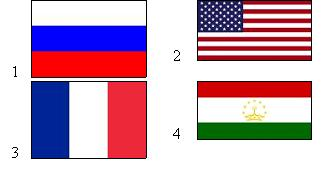 Выбери номер флага РоссииОтвет: 1Синоним: одинСиноним: 1.Задание B2  Уровень: 1    Вид: практика    Класс: 4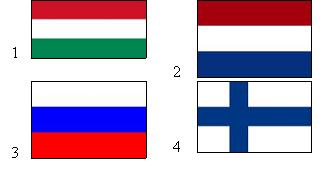 Выбери номер флага РоссииОтвет: 3Синоним: триСиноним: 3.Задание B3  Уровень: 1    Вид: практика    Класс: 4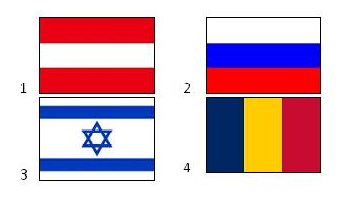 Выбери номер флага РоссииОтвет: 2Синоним: дваСиноним: 2.Задание B4  Уровень: 1    Вид: практика    Класс: 4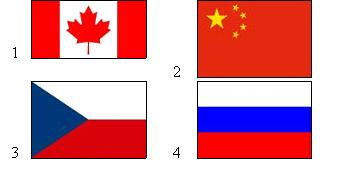 Выбери номер флага РоссииОтвет: 4Синоним: четыреСиноним: 4.Задание B5  Уровень: 1    Вид: практика    Класс: 4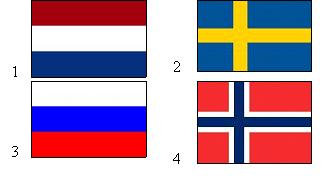 Выбери номер флага РоссииОтвет: 3Синоним: триСиноним: 3.1)мозг2)глаза3)язык4)желудок1)мозг2)уши3)язык4)сердце1)нос2)глаза3)сердце4)желудок1)мозг2)глаза3)кожа4)желудок1)экономика2)астрономия3)экология4)математика1)экология2)биология3)экономика4)география1)оса, бабочка, комар2)пчела, индюк, воробей3)шмель, муравей, корюшка4)корова, окунь, петух1)оса, щука, комар2)мышь, кролик, обезьяна3)черепаха, крокодил, лошадь4)корова, окунь, петух1)экология2)ботаника3)экономика4)литература1)нос2)глаза3)сердце4)желудок1)физика2)биология3)экономика4)экология1)физика2)биология3)экология4)экономика1)тщательно и медленно пережевывать пищу2)не завтракать3)не есть мясные продукты4)есть много жареного и соленого1)двигаться на желтый сигнал светофора2)переходить улицу только в специально обозначенном месте3)перебегать проезжую часть, если не видно машин4)переходить дорогу по зебре на красный сигнал светофора1)есть побольше еды быстрого приготовления2)всегда есть в разное время3)медленно и тщательно пережевывать пищу4)запивать еду лимонадом и газировкой1)есть побольше овощей и фруктов2)есть прямо перед сном3)есть много конфет и шоколада4)есть гамбургеры и чипсы1)достать и рассмотреть вещи2)выбросить вещи на улицу3)принести вещи домой, чтобы найти хозяина4)сказать об этом водителю или кондуктору1)забрать его домой и выкинуть в мусорный бак или мусоропровод2)оставить все как есть, там и так много мусора3)сжечь мусор4)отнести в кучу, которая уже есть1)спокойно сидеть на скамейке2)не играть3)не бегать и не прыгать4)быть всегда осторожным и внимательным1)можно купаться в воде любой температуры2)лучше купаться одному, чтобы тебе никто не мешал3)следует купаться только в разрешенных местах4)нужно заплывать как можно дальше, потому что там чистая вода1)Петр I2)Юрий Долгорукий3)Александр I4)М.Ю. Лермонтов1)В.И. Ленин2)Екатерина II3)Добрыня Никитич4)Петр I1)М.В. Ломоносов2)Петр I3)Николай II4)А.С. Пушкин1)есть побольше сладостей и булочек2)есть много жареного и острого3)есть разнообразную пищу4)есть прямо перед сном1)есть побольше соленой и копченой пищи2)придерживаться режима питания3)есть чипсы, сухарики4)есть как можно быстрее1)Иван Грозный2)Н.В. Гоголь3)Петр I4)Елизавета I1)Николай I2)Петр I3)Князь Игорь4)И.В. Сталин1)оса, волк, голубь2)щука, индюк, воробей3)орел, бабочка, корюшка4)карась, окунь, сом1)весна2)лето3)осень4)зима1)весна2)лето3)осень4)зима1)почва2)радуга3)крокодил4)человек1)снегопад2)береза3)паук4)вода1)весна2)лето3)осень4)зима1)один миллиметр2)один градус3)один сантиметр4)один шаг1)весна2)лето3)осень4)зима1)весна2)лето3)осень4)зима1)компьютер, телевизор, люстра2)окунь, ромашка, клен3)лед, гора, море4)Солнце, паук, сирень1)компьютер, телевизор, люстра2)окунь, ромашка, клен3)лед, гора, море4)Солнце, паук, сирень1)камни, вода, воздух2)планеты, самолет, космический корабль3)солнце, человек, насекомое4)Дуб, береза, кошка1)автомобиль, кровать, дом2)воробей, роза, собака3)Юпитер, человек, картофель4)снег, почва, вода1)береза2)грач3)Земля4)ледоход1)камень2)пшеница3)туман4)змея1)автомобиль, кровать, дом2)воробей, роза, собака3)Юпитер, человек, картофель4)снег, почва, вода1)землетрясение2)лягушка3)солнце4)гриб1)сирень2)яблоня3)колокольчик4)картофель1)сирень2)яблоня3)колокольчик4)липа1)железная руда2)нефть3)уголь4)гранит1)сирень2)яблоня3)колокольчик4)картофель1)оса, волк, белка2)коза, индюк, лисица3)овца, корова, собака4)карась, жираф, пчела1)оса, волк, голубь2)курица, индюк, воробей3)орел, бабочка, пчела4)карась, жираф, шимпанзе1)крыжовник2)яблоня3)дуб4)мать-и-мачеха1)крыжовник2)пастушья сумка3)дуб4)мать-и-мачеха1)один километр2)одна секунда3)один градус4)один шаг1)один миллиметр2)один градус3)один час4)один килограмм1)один миллиметр2)один килограмм3)одна секунда4)один градус1)один градус2)один грамм3)один шаг4)один миллиметр1)каменный уголь2)нефть3)глина4)газ1)железная руда2)нефть3)глина4)гранит1)каменный уголь2)нефть3)торф4)глина1)каменный уголь2)нефть3)глина4)газ